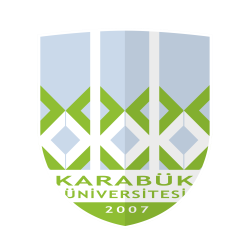 KARABÜK ÜNİVERSİTESİ İKTİSADİ ve İDARİ BİLİMLER FAKÜLTESİ STAJ DEFTERİ KARABÜK-2018KARABÜK ÜNİVERSİTESİİKTİSADİ VE İDARİ BİLİMLER FAKÜLTESİİSTEĞE BAĞLI STAJ UYGULAMASINDA YAPILACAK İŞLEMLER
Adım 1: Staj Başvuru: Öğrenciler Staj başvurusunda bulundukları firmaya, Üniversitemizin öğrencisi olduğunu gösterir “Ek-1:Staj Başvuru Belgesi”ni doldurup, Bölüm Başkanı ve Dekanlığa imzalatıp firmaya vereceklerdir (Son Tarih: 25 Mayıs 2018).Adım 2: Staj Kabul: Öğrencinin staj başvurusunda bulunduğu firma, öğrencinin staj yapmasını kabul ettiği takdirde “Ek-2: Staj Kabul Belgesi”’ni doldurup öğrenci vasıtasıyla Üniversiteye gönderecektir. Öğrenciler Ek-2 Belgesini verirken sigortalarının yapılabilmesi için aynı zamanda “Ek-3: Staj Sigorta Yatırma Belgesi”’ni de doldurup bölüme teslim etmeleri gerekir. (Son Tarih: 8 Haziran 2018)Adım 3: Staj Değerlendirme: Bölüm başkanlıklarında toplanan “Ek-2: Staj Kabul Belgeleri” 14 Haziran 2018 tarihine kadar değerlendirilip Staj yeri kabul edilen öğrenciler panodan ilan edileceklerdir. Adım 4: SGK İşe Giriş Bildirgeleri: Staj yapacak öğrencilerin SGK İşe Giriş Bildirgeleri staj başlamadan önce Dekanlığımızca öğrencilerin mail adreslerine gönderilecektir. (Öğrenciler mail adreslerini güncel tutmakla yükümlüdür.) Adım 5: Stajın Yapılması: Stajlar 2 Temmuz – 27 Temmuz 2018 tarihleri arasında yapılacaktır. Öğrenciler staj süresince Staj defterlerini doldurup firmaya onaylattıracaklardır.Adım 6: Stajın Tamamlanması: Staj bitiminde, Staj Defterini (İİBF internet sayfasında örneği vardır) ve Staj Sicil Fişini (kapalı bir zarf içerisinde) ilgili bölüm sekreterliğine teslim edeceklerdir (Son Tarih: 17 Eylül 2018). Evrakların bölüm sekreterliğine tesliminden öğrenci sorumludur.Adım 7: Bölümler Staj defterlerini inceleyip, stajı kabul edilen öğrencilerin listesi 15 Ekim 2018 tarihine kadar ilan edilecektir.STAJ YAPAN ÖĞRENCİNİNSTAJ YAPILAN İŞ YERİNİNSTAJ KOMİSYONUKARABÜK ÜNİVERSİTESİ İKTİSADİ VE İDARİ BİLİMLER FAKÜLTESİSTAJ SİCİL FİŞİSTAJ YAPAN ÖĞRENCİSTAJ YAPILAN İŞ YERİNot: Bu staj sicil fişi İş yerinin öğrenci hakkında görüşlerini ifade eder. Staj fişleri kapalı, ağzı mühürlü/imzalı bir zarf içerisinde öğrenci vasıtasıyla Üniversiteye staj defterleri ile birlikte teslim edilecektir.Ad Soyad:Bölüm: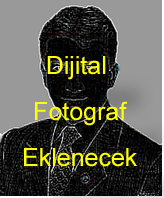 İletişim Bilgileriİş Yerinin ÖzellikleriYetkili İmzaDefter KontrolüKontrol Eden Öğretim Elemanın Adı Soyadı:SonuçDefter KontrolüTarih: Kabul      RedDefter Kontrolüİmza:Onay (Bölüm Başkanı Kaşe, İmza):İletişim BilgileriAmirin Öğrenci Hakkında GörüşleriYetkili İmzaİŞ YAPRAĞI(her gün için ayrı iş yaprağı doldurulacak)Staj Tarihi:Yapılan İş:Sayfa No:Sayfa No:İŞ YAPRAĞI(her gün için ayrı iş yaprağı doldurulacak)Yetkili İmza